This can be a bit complicated – To be honest we just use Shenmen, Zero and one of the Lung points – it saves seeds too!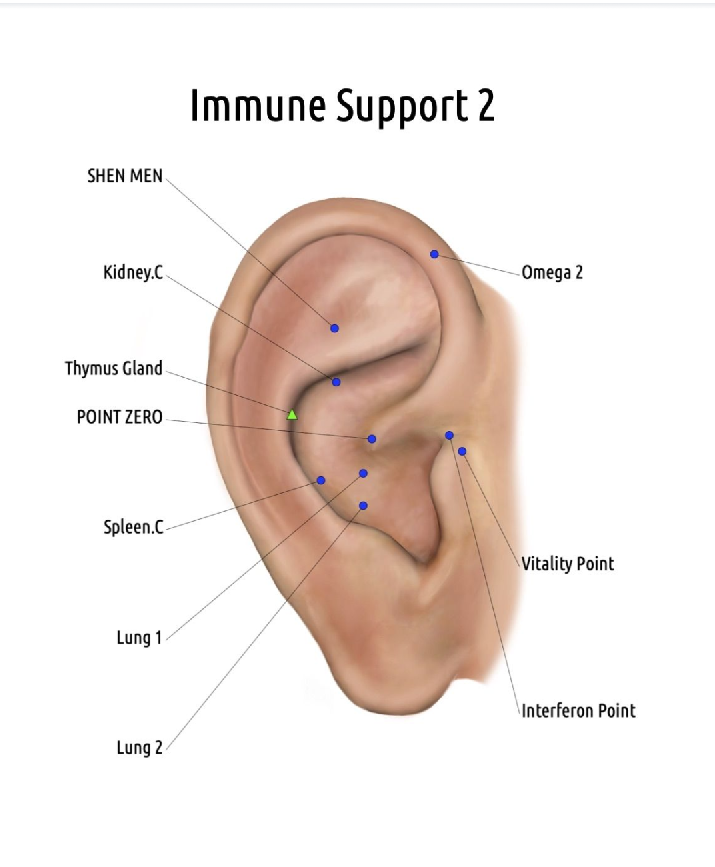 